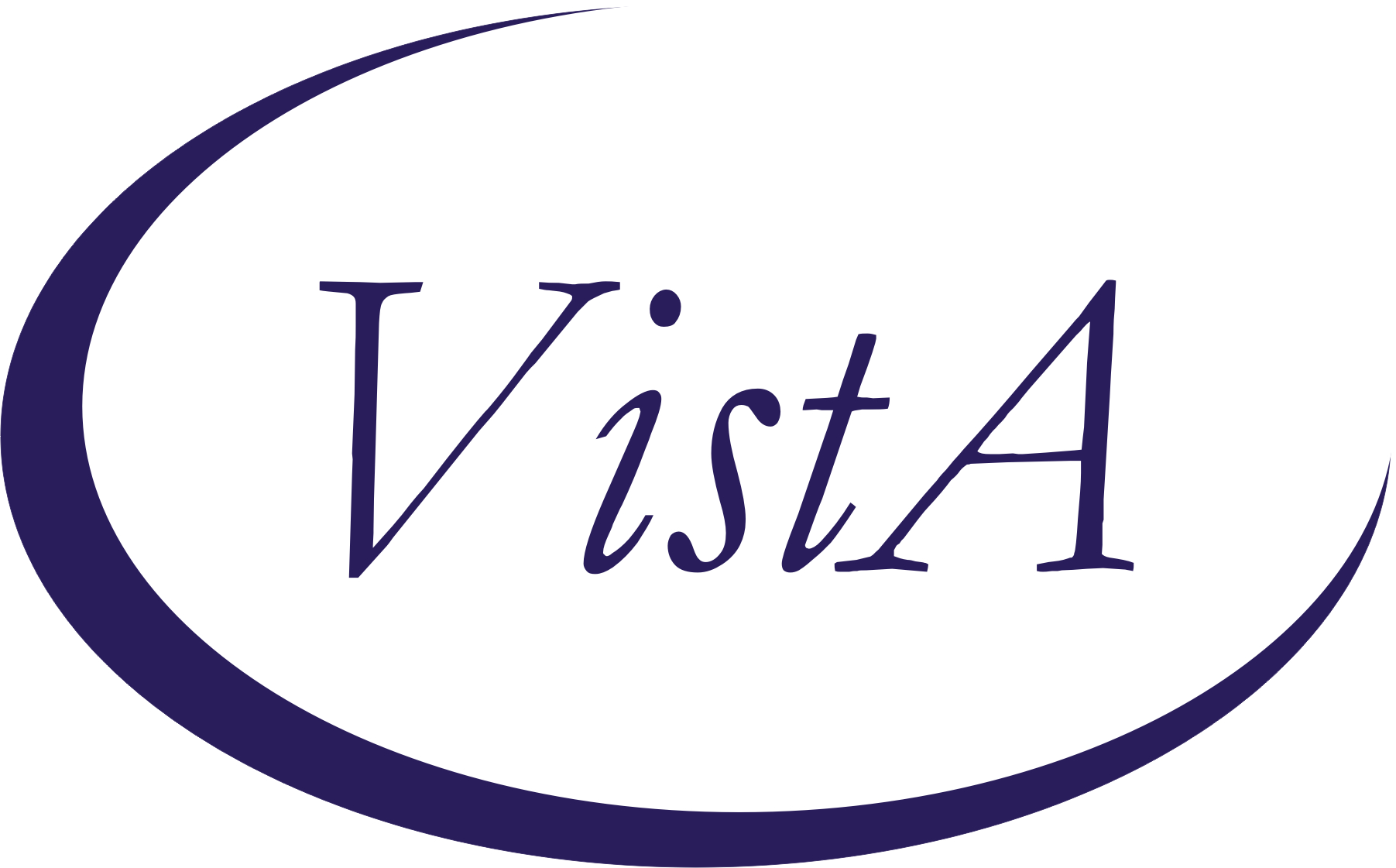 Update_2_0_304Clinical RemindersVA-MISC Update 20Install GuideDecember 2022Product DevelopmentOffice of Information TechnologyDepartment of Veterans AffairsTable of ContentsIntroduction	1Pre-Installation	6Install Details	7Install Example	7Post Installation	18IntroductionThis update contains minor spelling corrections and other changes/edits to existing clinical reminder content, a full list of the changes can be found here: https://REDACTED/MISC_UPDATE_20 CHANGESUPDATE_2_0_304 contains 1 Reminder Exchange entry: UPDATE_2_0_304 VA-MISC UPDATE 20The exchange file contains the following components:REMINDER GENERAL FINDINGS	PREGNANCY ENDED REASON MATERNAL MORTALITYTIU TEMPLATE FIELDVA-WH PAP INFORMATIONVA-CRC COLONOSCOPY SCHEDULE INSTRUCTIONSVA-ETHICS-FORM 10-0137AVA-ETHICS-LINK-HB-1004-02VA-OSP CRISTALVA-LST WP MAND 2 LINETEXT NO LIMITBLANK TEXT FIELD FOR DIALOGSVA-LIPID MGMT GUIDANCE	RX STATIN MOD/HI DOSEHEALTH FACTORS VA-REMINDER UPDATES [C]VA-UPDATE_2_0_304WH PAP SMEAR [C]WH ORDER PAP SMEAR SCREEN HFWH ORDER HPV LABOUTSIDE CERVICAL FDA HRHPV TESTING NEGOUTSIDE CERVICAL HPV TESTING POSITIVEOUTSIDE CERVICAL HPV TESTING NEGATIVEWH PAP SMEAR SCREEN FREQ – 3YWH PAP SMEAR SCREEN FREQ – 6MWH PAP SMEAR SCREEN FREQ – 4MWH PAP SMEAR SCREEN FREQ – 2YWH PAP SMEAR SCREEN FREQ – 1YWH PAP SMEAR SCREEN NOT INDICATEDWH CERV CA SCRN N/A 5 YRS-LE<5YRSWH PAP SMEAR SCREEN FREQ - 5YVA LIFE EXPECTANCY [C]VA LIMITED LIFE EXPECTANCYREMINDER FACTORS [C]LIFE EXPECTANCY < 1 YEARLIFE EXPECTANCY < 6 MONTHSINACTIVATE CERVIX CANCER SCREENWH OUTSIDE ABNORMAL (OTHER) PAPWH OUTSIDE ABNORMAL (ASCUS) PAPWH OUTSIDE NORMAL PAPVA-WH HPV OBTAINEDVA-WH CERVICAL CYTOLOGY OBTAINEDVA-SUICIDE BEHAVIOR AND OVERDOSE REPORT [C]VA-SBOR EVENT TYPE SUICIDE ATT YESVA-SUICIDE RISK ASSESSMENT [C]VA-SUICIDE PRIOR ATTEMPT DATEETHICS-LST CONSENT [C]ETHICS-LST CONSENT-MDC-FACILITY APPROVEDETHICS-LST CONSENT-PATIENTETHICS-LST CONSENT-SURROGATEETHICS-LST CONSENT-SAPO-PENDING MDCETHICS-DECISION-MAKING CAPACITY [C]ETHICS-DECISION-MAKING CAPACITY-NOETHICS-SURROGATE [C]ETHICS-SURROGATE-DOES NOT HAVEETHICS-LST-PLANS-BASIS [C]ETHICS-LST-PLANS-NO DMC-SAPO/MDCETHICS-SURROGATE-HASETHICS-DECISION-MAKING CAPACITY-YESVA-EYE CARE AT-RISK SCREEN [C]VA-EYE AT RISK SCREEN HX LASER TX/INJ LAST 2YRSVA-OUTSIDE DIAB EYE UNK AT-RISK SCRNVA-OUTSIDE DIAB EYE ABN AT-RISK SCRNVA-OUTSIDE DIAB EYE NORMAL AT-RISK SCRNVA-OUTSIDE EYE AT-RISK SCREENVA-ONC PRCA CRPC M0 PATHWAY [C]VA-ONC PRCA CRPC M0 <=10M CLIN TRIALVA-ONCOLOGY PATHWAYS [C]VA-ONC PRCA MOLECULAR TESTINGVA-ONC PRCA RADIATION THERAPY RECURRENCE PATHWAYINCORRECT DIAGNOSES [C]VA-INCORRECT REVASCULARIZATION CODEINCORRECT DIAGNOSIS OF ATHEROSCLEROSISVA-INCORRECT DIABETES DIAGNOSISLIPID MED INTERVENTIONS [C]DECLINES STATIN ADJUSTMENTSTATIN - ADR TO ALL AVAILABLESTATIN - TEMPORARY CONTRAINDICATIONDECLINES STATIN THERAPYVA-STATIN LIFE EXPECTANCY < 2 YEARSSTATIN RX DOSE REVIEWED AND UPDATEDVA-STATIN NON-VA MED VERIFIEDSTATIN - ON HIGHEST TOLERATED DOSEREFUSED LIPID MED ADJUSTMENTLIPID LOWERING MEDS ADJUSTEDOUTSIDE STATIN - MODERATE OR HIGH DOSELIPID MEDS NON-ADHERENCELIPID LOWERING MEDS INITIAL ORDERREMINDER SPONSOROFFICE OF MENTAL HEALTH SERVICESNATIONAL GASTROENTEROLOGY & HEPATOLOGY PROGRAMOFFICE OF PATIENT CARE SERVICESWOMEN VETERANS HEALTH PROGRAM AND NATIONAL CENTER FOR HEALTH PROMOTION AND DISEASE PREVENTION (NCP)WOMEN VETERANS HEALTH PROGRAMVHA NATIONAL CENTER FOR HEALTH PROMOTION AND DISEASE PREVENTION (NCP) AND VHA OFFICE OF WOMEN’S HEALTHMENTAL HEALTH SERVICES AND WOMEN VETERANS HEALTH PROGRAMVHA GI FIELD ADVISORY COMMITTEENATIONAL CENTER FOR ETHICS IN HEALTH CAREOffice of Nursing ServiceOFFICE OF TELEHEALTH SERVICES STORE AND FORWARDTELEHEALTHVHA CARDIOLOGY SERVICESREMINDER COMPUTED FINDING	VA-IS INPATIENT	VA-AGE	VA-REMINDER DEFINITION	VA-FILEMAN DATE	VA-ALLERGYREMINDER TAXONOMY	VA-OUD ALL SOURCES	VA-STIMULANT USE DISORDER ALL SOURCES	VA-ADVANCED LIVER DISEASE INPT DX	VA-DEMENTIA DIAGNOSIS	VA-TERMINAL CANCER PATIENTS	VA-CERVICAL CA/ABNORMAL PAP	VA-WH PAP SMEAR OBTAINED	VA-DIABETES HEDIS	VA-STATIN OTHER REVASCULARIZATION	VA-STATIN PCI	VA-STATIN CABG	VA-IHD AND ASVD	VA-DIABETES HEDIS PROB LIST	VA-STATIN-ESRD	VA-STATIN MUSCULAR PAIN AND DISEASE	VA-STATIN CIRRHOSISREMINDER TERMVA-NALOXONE PRESCRIPTION ON FILEVA-OUD STIMULANT USE DISORDER REMINDER TERMVA-REMINDER UPDATE_2_0_304VA-AGE<30VA-WH PAP SMEAR FREQ SETTINGSVA-WH PAP SMEAR SCREEN NOT INDICATEDVA-WH PAP SMEAR SCREEN FREQ – 1YVA-BL WH PAP REVIEW FREQVA-BL TELE EYE DIABETIC PTVA-BL STATIN INPT/OUTPT RXVA-BL LDL REVASCULARIZATIONVA-IHD/ASVD DX INCORRECTVA-IHD AND ASVDVA-DIABETES DX INCORRECTVA-DIABETES MEDICATIONSVA-BL LDL DM AND CV DISEASEVA-BL LDL CV DISEASE ONLYVA-BL LDL DIABETES DX ONLYVA-STATIN DRUGSVA-BL LDL STATIN NON-VA MED VERIFIEDVA-BL STATIN RX ACTIVE/SUSPENDEDVA-STATIN DRUGS NON-VAVA-STATIN TEMPORARY CONTRAINDVA-STATIN ADR ALL HFVA-STATIN ADRVA-STATIN NON-VA MOD/HI DOSE THERAPYVA-STATIN ON HIGHEST TOLERATED DOSEVA-LDL NON-ADHERENCE WITH RXVA-STATIN DECLINESVA-STATIN ADD/ADJUSTVA-REVASCULARIZATION CODE INCORRECTVA-STATIN REVASCULARIZATION CODESVA-STATIN MOD DOSE (IF SPLIT, NOT MODERATE)VA-STATIN HI/MOD DOSE (IF SPLIT, STILL MODERATE)VA-STATIN LIFE EXPECTANCY < 2 YEARSREMINDER DEFINITION	VA-NALOXONE ORDER CHECK	VA-BL WH PAP REVIEW FREQVA-BL LDL REVASCULARIZATIONVA-BL LDL DM AND CV DISEASEVA-BL LDL CV DISEASE ONLYVA-BL LDL DIABETES DX ONLYVA-BL LDL NON-VA STATIN VERIFIEDVA-LIPID STATIN RX CVD/DMHEALTH SUMMARY COMPONENT	PCE HEALTH FACTORS SELECTEDHEALTH SUMMARY TYPE	VA-SBOR EVENT DATEHEALTH SUMMARY OBJECTS	VA-SBOR EVENT DATE (TIU)TIU DOCUMENT DEFINITION	VA-SBOR EVENT DATEREMINDER ORDER CHECK RULES	VA-NALOXONE FOR OPIOID USE DISORDERREMINDER DIALOGVA-GP MISC UPDATE 20VA-LIPID STATIN RX CVD/DMPre-InstallationPrior to installing this Update:Check Reminder Exchange Install History (IH) and ensure your facility has installed the following (previously released) Updates:UPDATE_2_0_146 VA-EYE CARE AT RISK REMINDERSUPDATE_2_0_282 VA-MATERNITY CARE COORDINATION UPDATEUPDATE_2_0_287 VA-ONCOLOGY CLINICAL PATHWAYS - PROSTATE CANCERUPDATE_2_0_278 VA-RADIOLOGY SCHEDULING CANCELLATION DELAYFrom the Reminder Order Check menu, Reminder Order Check Rule Inquiry (RI) and capture/save the following reminder order check rule:VA-NALOXONE FOR OPIOID USE DISORDER(You need to confirm whether the Status is set to PRODUCTION or INACTIVE.  If it is set to PRODUCTION, you will need to reset the status in the post-Installation steps). 	VA-NALOXONE FOR OPIOID USE DISORDER                             -----------------------------------------------------------------------------Display Name: NALOXONE RECOMMENDED FOR OPIOID USE DISORDER OR STIMULANT USE DIClass:                  NATIONALSponsor:                Review Date:            Description:Status:                 INACTIVE (it may be set to PRODUCTION in your site’s system)From the Reminder Definition Management menu, Inquire about Reminder Definition (RI) and capture/save the following reminder definition:VA-LIPID STATIN RX CVD/DM(You will use this capture to verify all terms have the same mappings and that the Reminder Dialog is linked, upon completion of the post-installation steps).From the Reminder Dialog Management menu, Inquire/Print (INQ) and capture/save the following ELEMENT and GROUP:ELEMENT: VA-WH PAP HPV TESTINGGROUP: VAL-WH ORDER PAP SMEARIdentify the orders that you have mapped as an additional finding. Re-mapping steps of these order are outlined in the post-Installation steps.Install DetailsThis update is being distributed as a web host file.  The address for the host file is: https://REDACTED/UPDATE_2_0_304.PRDThe file will be installed using Reminder Exchange, programmer access is not required.Installation:=============This update can be loaded with users on the system. Installation will take less than 15 minutes.  Install ExampleTo Load the Web Host File. Navigate to Reminder exchange in Vista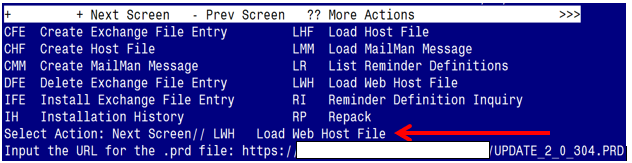 At the Select Action: prompt, enter LWH for Load Web Host File At the Input the url for the .prd file: prompt, type the following web address: https://REDACTED/UPDATE_2_0_304.PRD You should see a message at the top of your screen that the file successfully loaded.  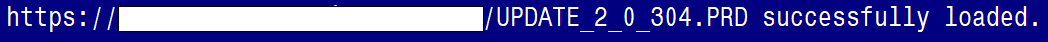 Search for and locate the reminder exchange entry titled UPDATE_2_0_304 VA-MISC UPDATE 20.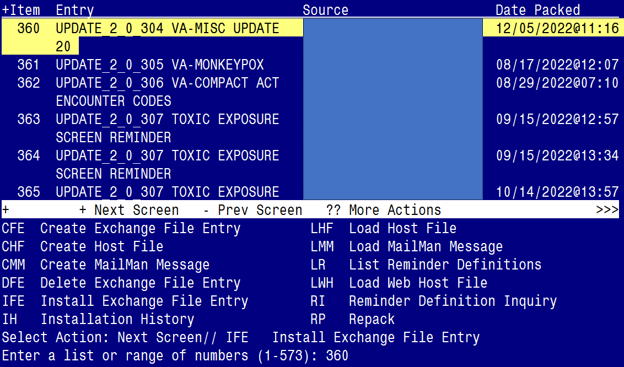 At the Select Action prompt, enter IFE for Install Exchange File EntryEnter the number that corresponds with your entry titled UPDATE_2_0_304 VA-MISC UPDATE 20 (in this example it is entry 360, it will vary by site). The exchange file date should be 12/05/2022@11:16.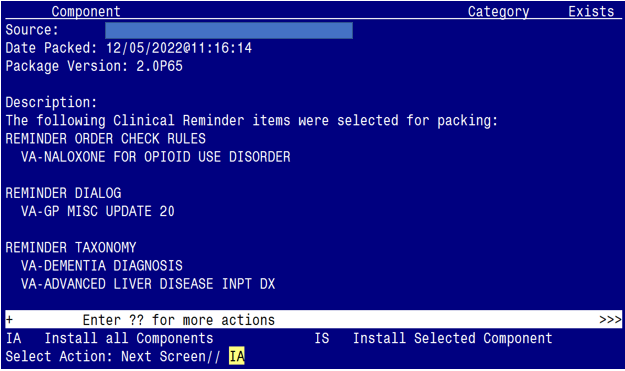 At the Select Action prompt, type IA for Install all Components and hit enter.Select Action: Next Screen// IA   Install all Components  You will see several prompts:Individual components for which you may (or may not) be prompted are listed below, along with the response you should provide.For all new components, choose I to Install.For any component NOT listed below, choose S to Skip.TIU TEMPLATE FIELD entry VA-CRC COLONOSCOPY SCHEDULE INSTRUCTIONS is NEW,what do you want to do?     Select one of the following:          C         Create a new entry by copying to a new name          I         Install          Q         Quit the install          S         Skip, do not install this entryEnter response: I// nstallTIU TEMPLATE FIELD entry named VA-ETHICS-FORM 10-0137A already existsbut the packed component is different, what do you want to do?     Select one of the following:          C         Create a new entry by copying to a new name          O         Overwrite the current entry          U         Update          Q         Quit the install          S         Skip, do not install this entryEnter response: O// o  Overwrite the current entryTIU TEMPLATE FIELD entry named VA-OSP CRISTAL already exists but thepacked component is different, what do you want to do?     Select one of the following:          C         Create a new entry by copying to a new name          O         Overwrite the current entry          U         Update          Q         Quit the install          S         Skip, do not install this entryEnter response: O// o  Overwrite the current entryHEALTH FACTORS entry VA-UPDATE_2_0_304 is NEW,what do you want to do?     Select one of the following:          C         Create a new entry by copying to a new name          I         Install          Q         Quit the install          S         Skip, do not install this entryEnter response: I// nstall....HEALTH FACTORS entry named INACTIVE CERVIX CANCER SCREEN already exists but the packed component is different, what do you want to do?     Select one of the following:          C         Create a new entry by copying to a new name          O         Overwrite the current entry          U         Update          Q         Quit the install          S         Skip, do not install this entryEnter response: O// Skip, do not install this entryHEALTH FACTORS entry VA-WH HPV OBTAINED is NEW,what do you want to do?     Select one of the following:          C         Create a new entry by copying to a new name          I         Install          Q         Quit the install          S         Skip, do not install this entryEnter response: I// nstall....HEALTH FACTORS entry VA-WH CERVIVAL CYTOLOGY OBTAINED is NEW,what do you want to do?     Select one of the following:          C         Create a new entry by copying to a new name          I         Install          Q         Quit the install          S         Skip, do not install this entryEnter response: I// nstall....HEALTH FACTORS entry named ETHICS-LST CONSENT [C] already exists butthe packed component is different, what do you want to do?     Select one of the following:          C         Create a new entry by copying to a new name          O         Overwrite the current entry          U         Update          Q         Quit the install          S         Skip, do not install this entryEnter response: O// verwrite the current entryHEALTH FACTORS entry named ETHICS-DECISION-MAKING CAPACITY [C]already exists but the packed component is different, what do youwant to do?     Select one of the following:          C         Create a new entry by copying to a new name          O         Overwrite the current entry          U         Update          Q         Quit the install          S         Skip, do not install this entryEnter response: O// verwrite the current entryHEALTH FACTORS entry named ETHICS-SURROGATE [C] already exists butthe packed component is different, what do you want to do?     Select one of the following:          C         Create a new entry by copying to a new name          O         Overwrite the current entry          U         Update          Q         Quit the install          S         Skip, do not install this entryEnter response: O// verwrite the current entryHEALTH FACTORS entry named ETHICS-LST-PLANS-BASIS [C] already existsbut the packed component is different, what do you want to do?     Select one of the following:          C         Create a new entry by copying to a new name          O         Overwrite the current entry          U         Update          Q         Quit the install          S         Skip, do not install this entryEnter response: O// verwrite the current entryHEALTH FACTORS entry named ETHICS-LST-PLANS-NO DMC-SAPO/MDC alreadyexists but the packed component is different, what do you want to do?     Select one of the following:          C         Create a new entry by copying to a new name          O         Overwrite the current entry          U         Update          Q         Quit the install          S         Skip, do not install this entryEnter response: O// verwrite the current entryHEALTH FACTORS entry named VA-ONC PRCA CRPC M0 <=10M CLIN TRIALalready exists but the packed component is different, what do youwant to do?     Select one of the following:          C         Create a new entry by copying to a new name          O         Overwrite the current entry          U         Update          Q         Quit the install          S         Skip, do not install this entryEnter response: O// verwrite the current entryHEALTH FACTORS entry named VA-ONC PRCA MOLECULAR TESTING alreadyexists but the packed component is different, what do you want to do?     Select one of the following:          C         Create a new entry by copying to a new name          O         Overwrite the current entry          U         Update          Q         Quit the install          S         Skip, do not install this entryEnter response: O// verwrite the current entryHEALTH FACTORS entry named VA-ONC PRCA RADIATION THERAPY RECURRENCEPATHWAY already exists but the packed component is different, what do you want to do?     Select one of the following:          C         Create a new entry by copying to a new name          O         Overwrite the current entry          U         Update          Q         Quit the install          S         Skip, do not install this entryEnter response: O// verwrite the current entryREMINDER TAXONOMY entry named VA-ADVANCED LIVER DISEASE INPT DXalready exists but the packed component is different, what do you want to do?     Select one of the following:          C         Create a new entry by copying to a new name          O         Overwrite the current entry          U         Update          Q         Quit the install          S         Skip, do not install this entryEnter response: O// verwrite the current entryREMINDER TAXONOMY entry named VA-DEMENTIA DIAGNOSISalready exists but the packed component is different, what do you want to do?     Select one of the following:          C         Create a new entry by copying to a new name          O         Overwrite the current entry          U         Update          Q         Quit the install          S         Skip, do not install this entryEnter response: O// verwrite the current entryREMINDER TERM entry VA-REMINDER UPDATE_2_0_304 is NEW, what do you want to do?     Select one of the following:          C         Create a new entry by copying to a new name          I         Install          Q         Quit the install          S         Skip, do not install this entryEnter response: I// nstall..REMINDER TERM entry named VA-AGE<30 already exists but the packedcomponent is different, what do you want to do?     Select one of the following:          C         Create a new entry by copying to a new name          M         Merge findings          O         Overwrite the current entry          U         Update          Q         Quit the install          S         Skip, do not install this entryEnter response: O// Skip, do not install this entryREMINDER DEFINITION entry named VA-LIPID STATIN RX CVD/DMalready exists but the packed component is different, what do youwant to do?     Select one of the following:          C         Create a new entry by copying to a new name          O         Overwrite the current entry          U         Update          Q         Quit the install          S         Skip, do not install this entryEnter response: O// verwrite the current entryREMINDER DEFINITION entry named VA-BL WH PAP REVIEW FREQalready exists but the packed component is different, what do youwant to do?     Select one of the following:          C         Create a new entry by copying to a new name          O         Overwrite the current entry          U         Update          Q         Quit the install          S         Skip, do not install this entryEnter response: Skip, do not install this entry..HEALTH SUMMARY TYPE entry named VA-SBOR EVENT DATE already exists butthe packed component is different, what do you want to do?     Select one of the following:          C         Create a new entry by copying to a new name          O         Overwrite the current entry          U         Update          Q         Quit the install          S         Skip, do not install this entryEnter response: O// Skip, do not install this entry..REMINDER ORDER CHECK RULES entry named VA-NALOXONE FOR OPIOID USEDISORDER already exists but the packed component is different, whatdo you want to do?     Select one of the following:          C         Create a new entry by copying to a new name          O         Overwrite the current entry          U         Update          Q         Quit the install          S         Skip, do not install this entryEnter response: O// verwrite the current entryYou will be promped to install the 1st dialog component: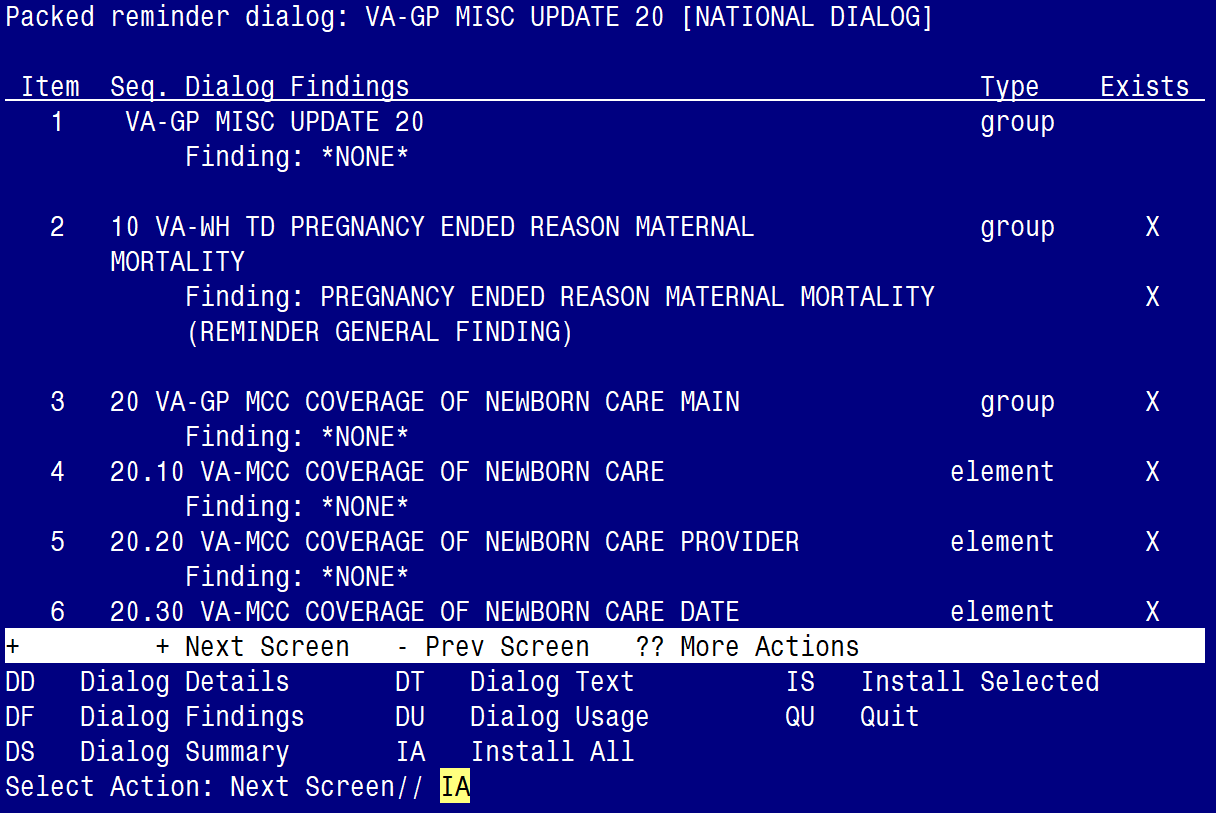 At the Select Action prompt, type IA to install the dialog – VA-GP MISC UPDATE 20Select Action: Next Screen// IA   Install All  Install reminder dialog and all components with no further changes: Y// ES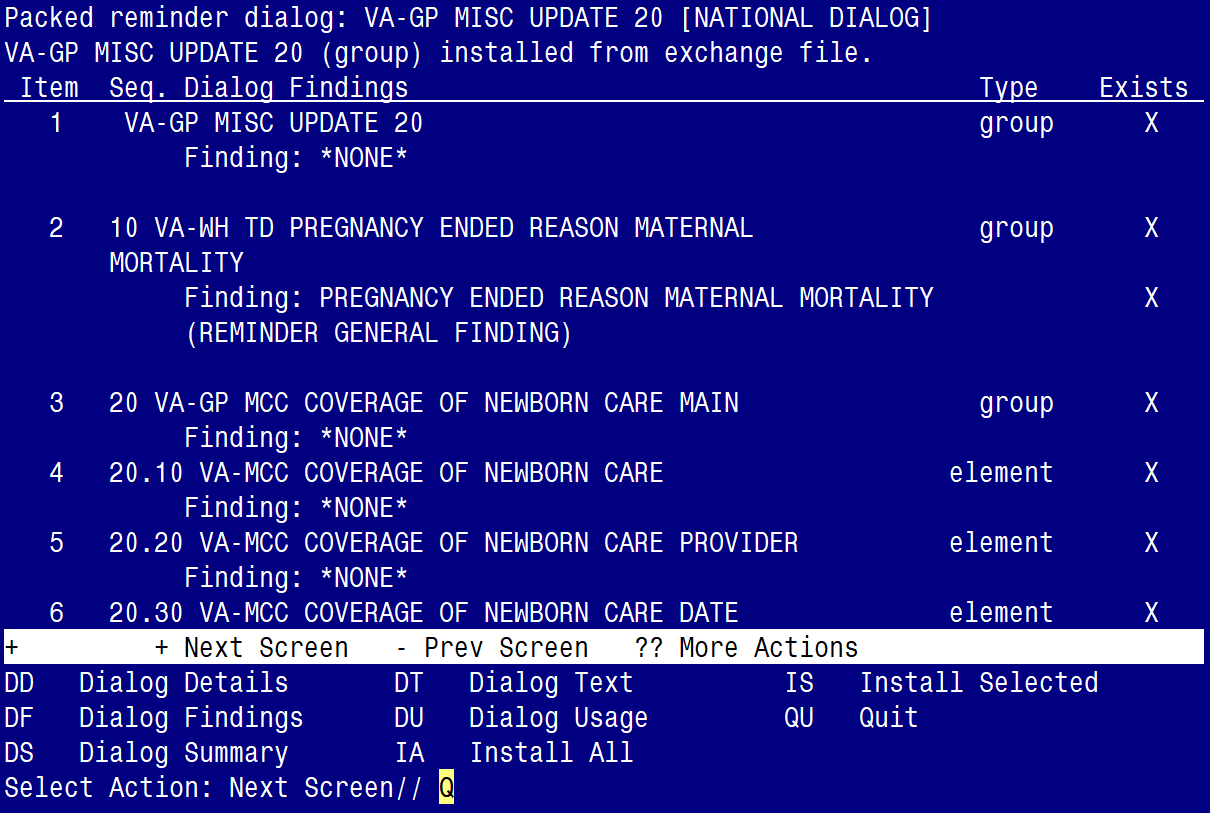 When the dialog has completed installation, you will then be returned to this screen. At the Select Action prompt, type Q.You will be promped to install the 2nd dialog component:(DO NOT INSTALL THIS ONE, JUST SELECT Q FOR QUIT)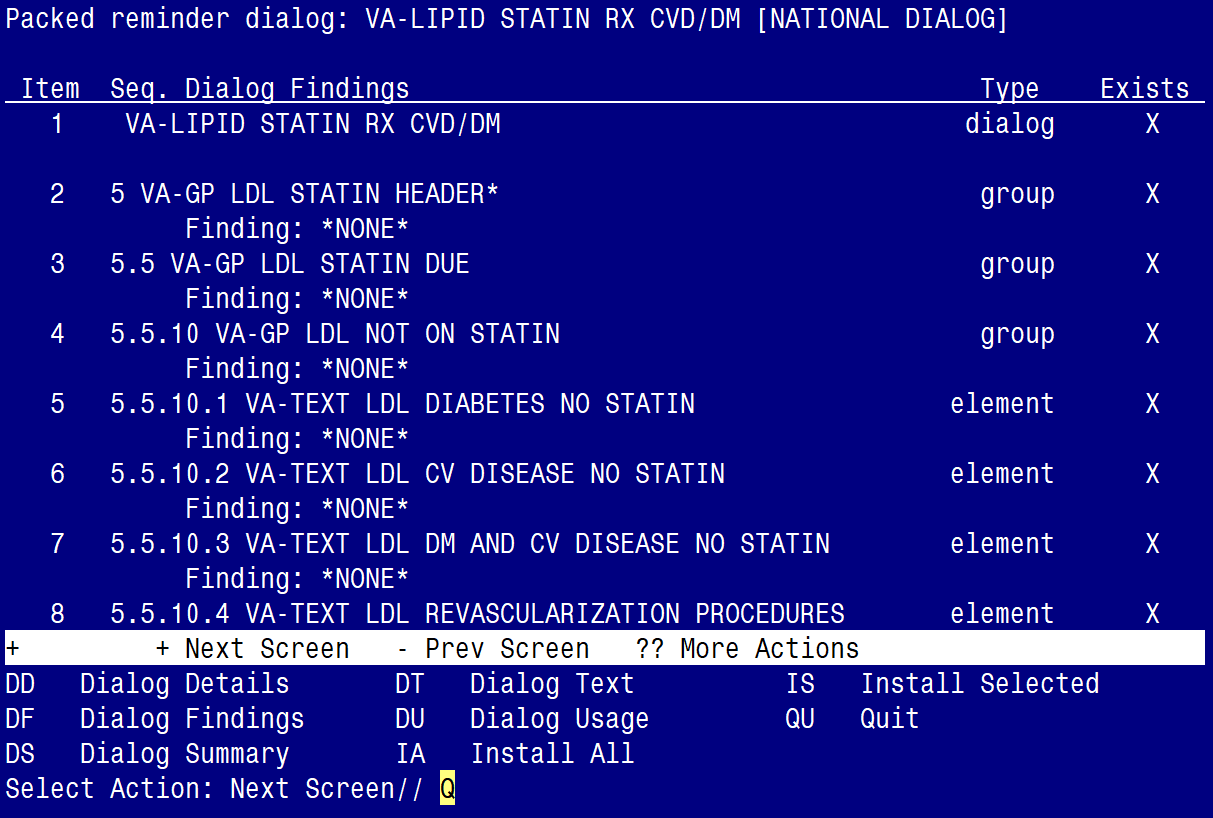 At the Select Action prompt, type Q.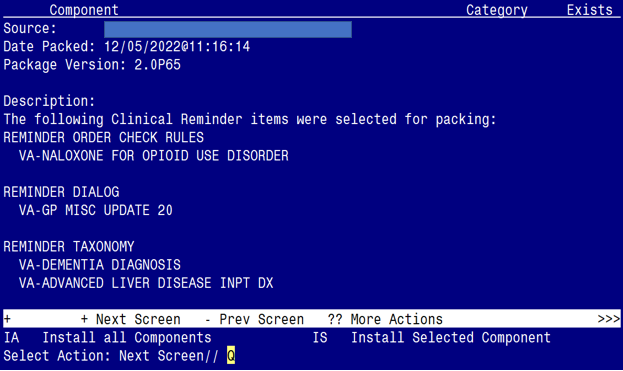 You will be returned to this screen. Type Q to quit.Install CompletedPost Installation Refer to the Inquiry/Print (INQ) you saved during the Pre-Installation steps for the following REMINDER DEFINITION:      VA-LIPID STATIN RX CVD/DMAdd any ‘local’ finding items back to each term, if needed.Ensure the VA-LIPID STATIN RX CVD/DM dialog is linked to the reminder definition (see highlighted text below); if not, link it back using the Reminder Dialog Management menu.REMINDER DEFINITION INQUIRY VA-LIPID STATIN RX CVD/DM                        -----------------------------------Print Name:             Assess Statin Use – Lipids (CVD/DM)Class:                  NATIONALSponsor:                VHA CARDIOLOGY SERVICESReview Date:            Rescission Date:        Usage:                  CPRS, DATA EXTRACT, REPORTSRelated VA-* Reminder:  Reminder Dialog:        VA-LIPID STATIN RX CVD/DMRefer to the Inquire/Print (INQ) you saved during the Pre-Installation steps for the following REMINDER ORDER CHECK RULE:VA-NALOXONE FOR OPIOID USE DISORDERConfirm the ‘Status’ field, from your captured Inquiry, matches the ‘Status’ field in the Reminder Order Check Rule.If it matches, no action is needed.If it doesn’t match, you will need to edit the ‘Status’ field to reset it.(e.g., if the captured Inquiry shows the ‘Status’ as PRODUCTION and the Reminder Order Check is showing a ‘Status’ as Inactive, you will need to edit the Reminder Order Check Rule and reset the Status back to PRODUCTION).Refer to the Inquire/Print (INQ) you saved during the Pre-Installation steps for the following ELEMENT and GROUP:ELEMENT: VA-WH PAP HPV TESTINGGROUP: VAL-WH ORDER PAP SMEARMap the quick orders identified in the pre-installation step to the element’s additional finding, as needed.ELEMENT: VA-WH PAP HPV TESTING  FINDING ITEM: WH ORDER HPV LAB// Additional findings: noneSelect ADDITIONAL FINDING: Enter “Q.”, then name of local quick orderGROUP: VAL-WH ORDER PAP SMEAR  FINDING ITEM: WH ORDER PAP SMEAR SCREEN HF// Additional findings: noneSelect ADDITIONAL FINDING: Enter “Q.”, then name of local quick order